О внесении изменений и дополнений в решение Совета сельского поселения Дурасовский сельсовет муниципального района Чишминский район Республики Башкортостан от 08.11.2013 года № 42 года «Об утверждении Порядка  размещения сведений о доходах, расходах, об имуществе и обязательствах имущественного характера депутатов Совета сельского  поселения Дурасовский сельсовет муниципального района Чишминский район и членов их семей на официальном сайте Администрации  сельского поселения Дурасовский сельсовет муниципального района Чишминский район и предоставления этих сведений общероссийским и республиканским средствам массовой информации для опубликованияВ целях приведения Порядка  размещения сведений о доходах, расходах, об имуществе и обязательствах имущественного характера депутатов Совета сельского поселения Дурасовский сельсовет муниципального района Чишминский район и членов их семей на официальном сайте Администрации  сельского поселения Дурасовский сельсовет муниципального района Чишминский район и предоставления этих сведений общероссийским и республиканским средствам массовой информации для опубликования, утвержденного решением Совета сельского поселения Дурасовский сельсовет муниципального района Чишминский район Республики Башкортостан от 08.11.2013 года № 42 года, в соответствие с действующим федеральным законодательством,Совет сельского поселения Дурасовский сельсовет муниципального района Чишминский район Республики Башкортостан решил:1. Внести в решение Совета сельского поселения Дурасовский сельсовет муниципального района Чишминский район Республики Башкортостан от 08.11.2013 года № 42 «Об утверждении Порядка  размещения сведений о доходах, расходах, об имуществе и обязательствах имущественного характера депутатов Совета сельского поселения Дурасовский сельсовет муниципального района Чишминский район и членов их семей на официальном сайте Администрации  сельского поселения Дурасовский сельсовет муниципального района Чишминский район и предоставления этих сведений общероссийским и республиканским средствам массовой информации», следующее изменение: Подпункт «г» пункта 2 Приложения 1 изложить в следующей редакции:          «г) сведения об источниках получения средств, за счет которых совершены сделки (совершена сделка) по приобретению земельного участка, другого объекта недвижимого имущества, транспортного средства, ценных бумаг (долей участия, паев в уставных (складочных) капиталах организаций), цифровых финансовых активов, цифровой валюты, если общая сумма таких сделок (сумма такой сделки) превышает общий доход служащего (работника) и его супруги (супруга) за три последних года, предшествующих отчетному периоду.».2. Настоящее решение обнародовать в порядке, установленном Уставом сельского поселения Дурасовский сельсовет и разместить на официальном сайте Администрации сельского поселения Дурасовский сельсовет в сети Интернет. Глава сельского поселения           Дурасовский сельсовет                                              Ф.М. Заманов            Башҡортостан РеспубликаҺыШишмӘ  районы муниципаль районыныҢДУРАСОВ ауыл СОВЕТЫ     ауыл БИЛӘМӘҺЕ СОВЕТЫ, Дурасов, Үзәк урамы,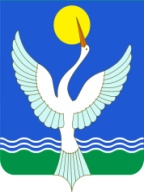   Республика Башкортостан СОВЕТСЕЛЬСКОГО ПОСЕЛЕНИЯ  Дурасовский сельсоветМУНИЦИПАЛЬНОГО РАЙОНАЧишминскИЙ район452141, с.Дурасово,  ул. Центральная, 60  КАРАР                                                                                                      РЕШЕНИЕ «28» апрель  2022г.                      № 128                        «28» апреля  2022г.